INDICAÇÃO NºAssunto: Reitera a solicitação de execução de limpeza e manutenção de bueiro com mau cheiro na Avenida Lacerda Franco, conforme especifica.Senhor Presidente:INDICO, ao Sr. Prefeito Municipal, nos termos do Regimento Interno desta Casa de Leis, após ouvir o douto e soberano Plenário, que seja oficiado a Secretaria de Obras do Município, para providências quanto a execução de limpeza e manutenção de bueiro com mau cheiro na Avenida Lacerda Franco, na altura do número 424, Bairro Centro.            A medida ora proposta é solicitação de moradores, comerciantes e pedestres que se utilizam da referida via pública, portanto, necessária para melhorar as condições do local.SALA DAS SESSÕES, 03 de dezembro de 2018.HIROSHI BANDO
Vereador – Vice-Presidente –PP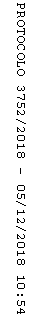 